Основна школа „Јожеф атила“, Шарпланинска 28, Нови Сад 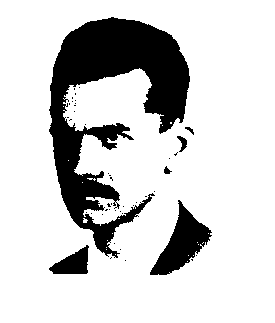 тел:+381(0)21-505-141,142,143,Факс:505-143,505-164 
            Емаил :jatila.edu@gmail.com ; jatila@open.telekom.rsНа основу чл. 41. и 57. став 1.  тачка 1) Закона о основама система образовања и васпитања (“Службени гласник РС”, број 72/09,52/11,55/13,35/15 и 68/15),  Школски  одбор  Основне  школе  “Јожеф  Атила”  у Новом Саду, на 5.седници одржаној 17.12.2015. године донео јеП Р А В И Л Н И КО УНУТ РАШЊОЈ ОРГАНИЗАЦИЈИ РАДА ОШ“ЈОЖЕФ АТИЛА“,НОВИ САДI. ОСНОВНЕ ОДРЕДБЕ Члан 1.Правилником   о  унутрашњој  организацији  рада  Основне школе'' Јожеф Атила '' у Новом Саду ( у даљем тексту: Правилник) уређује  се   унутрашња   организација   рада   Основне   школе “Јожеф Атила” ( у даљем тексту: Школа).II. ОРГАНИЗАЦИЈА РАДА ШКОЛЕ Члан 2.Школа   обавља   делатност   образовања   и   васпитања   у седишту у Новом Саду, улица Шарпланинска , број 28.У  згради  школе  налазе  се канцеларије  директора, помоћника директора, секретара,  шефа  рачуноводства,  благајника,  педагога, психолога и административних радника Школе.У згради школе налазе се и школска библиотека и архиваШколе.Члан 3.Радом  Школе  руководи директор  Школе, уз помоћ помоћника директора.Члан 4.Образовно-васпитна делатност у Школи се обавља у оквиру петодневне радне недеље, од понедељка до петка, а суботом и недељом у складу са школским календаром и плановима и програмима Школе.Пратећи      послови      (административно-финансијски       ипомоћно-технички  послови)  обављају  се  у  оквиру  петодневне радне недеље.Од  правила  из  става  2.  овог  члана  одступа  се  ако  то захтевају потребе рада Школе, а нарочито потребе образовно - васпитне делатности.Члан 5.Образовно-васпитна  делатност у   Школи обавља се у две смене.Прва смена почиње рад у 7.30 часова, а друга смена у 13.30, изузев првих разреда где друга смена почиње у 11.50  часова.Дежурни наставник у Школу долази 30 минута пре почетканаставе у смени.Пре  почетка  прве  и    друге  смене  могу  се  заказиватипредчаси, у складу са распоредом часова.Члан 6.Ученици имају један велики одмор и мале одморе.Велики одмори траје 15 минута и ученици их користе последругог часа.Мали  одмори  трају  по  пет  минута  и  ученици  их  користеизмеђу часова.Члан 7.Запослени  у Школи имају право на одмор у току дневног рада  у  складу  са  Законом  о  раду и колективним  уговором,  а користе га по распореду  које утврди директор школе.Члан 8.Директор и помоћник директора у оквиру осмочасовног радног времена раде у првој или другој смени, или комбиновано, према одлуци директора, у зависности од потреба процеса рада Школе.Члан 9.Педагог  и  психолог  Школе  раде  у  првој  смени  од  7.00 часова до краја наставе у тој смени, а у другој   смени од 13.00 часова до краја наставе у тој смени.Педагог  и  психолог  раде  у  супротним  сменама,према распореду који је директор одредио.Члан 10.Библиотекар  Школе ради у сменама, према распореду који је директор одредио, а у складу са обавезама библиотекара у настави.Члан 12.Административно-финансијско  особље Школе ради само у првој смени, од 7.00 до 15.00 часова или од 08.00 до 16.00 часова.Члан 13.Помоћно-техничко особље у матичној школи ради у две смене.Прва смена почиње  у 06.00 часова,  а завршава се у 14.00часова.Друга смена почиње  у 13.00  часова, а завршава се у 21.00часова.III. ЗАВРШНЕ ОДРЕДБЕЧлан 14.Правилник ступа на снагу осмог дана од дана објављивања на огласној табли Школе.Председник школског одбора:__________________________							        Данијела Пухача с.р.